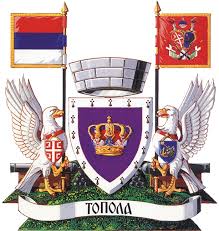 ОПШТИНА ТОПОЛАИЗВЕШТАЈ О СПРОВЕДЕНОМ ПРОЦЕСУ ЈАВНЕ РАСПРАВЕ О НАЦРТУ ОДЛУКЕ О ПРВОЈ ИЗМЕНИ И ДОПУНИ ОДЛУКЕ О БУЏЕТУ ОПШТИНЕ ТОПОЛА ЗА 2024. ГОДИНУДана 21.05.2024.године        На основу Статута општине Топола (,,Службени гласник СО Топола,, број 2/2019) и члана 18.Одлуке о јавним расправама (,,Службени гласник СО Топола,, број 13/2020 и 17/2022),дана 21.маја 2024. године, Радна група за организовање и спровођење јавне расправе о нацрту Одлуке о првој измени и допуни Одлуке о буџету општине Топола за 2024. годину  објављује ИЗВЕШТАЈ О СПРОВЕДЕНОМ ПРОЦЕСУ ЈАВНЕ РАСПРАВЕ О НАЦРТУ ОДЛУКЕ О ПРВОЈ ИЗМЕНИ И ДОПУНИ ОДЛУКЕ О БУЏЕТУ ОПШТИНЕ ТОПОЛА ЗА 2024. ГОДИНУИНФОРМАЦИЈЕ О ПРОЦЕСУ ЈАВНЕ РАСПРАВЕУ процесу израде Одлуке о првој измени и допуни Одлуке о буџету општине Топола за 2024. годину пре достављања позива за јавну расправу општина Топола је спровела најпре консултације током буџетског циклуса.У складу са Законом о локалној самоуправи и Статутом општине Топола, предвиђено је обавезно спровођење јавне расправе о инвестиционом делу Одлуке о буџету ЈЛС, односно на Нацрт о првој измени и допуни  Одлуке о буџету.Одлука о буџету општине/ребаланс буџета, један је од најважнијих докумената које израђује и усваја локална самоуправа. С обзиром на важност одлуке о начину трошења јавних средстава неопходно је да и грађани и грађанке узму учешћа и дају своје мишљење и предлоге како би она боље осликавала вољу становника наше општине .Како би се обезбедила потпуна транспарентост процеса и приказали начини и резултати укључивања јавности, неопходно је било сачинити извештај о спроведеним консултацијама са грађанима,којим треба да буду обухваћене битне информације о спроведеним активностима и прикупљеним предлозима и мишљењима грађана. Извештај представља сумарни преглед предложених приоритета и пројеката током процеса консултација са грађанима, као и са осталим заинтересованим странама налази се на следећој адреси www.topola.rs, Секција буџет .Током процеса консултација коришћени су следећи алати за партиципацију грађана:Састанци са буџетским корисницима.ИНФОРМАЦИЈЕ О ПРОЦЕСУ ЈАВНЕ РАСПРАВЕРадна група група за организовање и спровођење јавне расправе о нацрту Одлуке о првој измени и допуни Одлуке о буџету општине Топола за 2024. годину  спровела је јавну расправу о Нацрту одлуке.Јавни позив за учешће у јавној расправи са Нацртом одлуке објављен је 17. маја 2024. године на званичној презентацији општине  www.topola.rs,секција, Јавна расправа и у оквиру обавештења. Примедбе, предлози и сугестије могле су се доставити на следеће е-mail адресе:javnarasprava@topola.comsekretarso@topola.comjasnamiljkovic@topola.commargaretazivanovic@topola.comler@topola.comlpa@topola.cominspektor@topola.comdjordjegligorijevic@topola.comУ јавној расправи учествовали су само  чланови радне групе.До почетка отвореног састанка у процесу јавне расправе није било пристиглих предлога, коментара и сугестија.ИНФОРМАЦИЈЕ О ЈАВНИМ СКУПОВИМАУ оквиру јавне расправе одржана су два јавна скупа.Јавна распава о нацрту Одлуке о првој измени и допуни Одлуке о буџету општине Топола за 2024. годину, одржане дана 18.05.2024. године (субота) и 20.05.2024. године (понедељак) у термину 08,00-10,00 часова-17.052.2024. године и 12,00-14,00 часова-20.05.2024. године, у скупштинској сали зграде Општине.Јавној расправи присуствују:Чланови Радне групе: Јасна Миљковић, Милан Вукићевић, Ђорђе Глигоријевић,Исидора Николић, Сања Јевтић и Љиљана Милетић.Пошто су се стекли услови за пуноважан рад, јавну расправу је отворила Јасна Миљковић, руководилац Одељења за буџет, финансије, привреду и друштвене делатности.Записник води Љиљана Милетић, радник Општинске управе општине Топола.Јасна Миљковић: поздравила је све присутне и рекла да се са нацртом Одлуке о првој измени и допуни Одлуке о буџету општине Топола за 2024. годину кренуло пре празника,тачније 30. априла 2024., када је од стране Одељења за буџет, финансије, привреду и друштвене делатности послато обавештење свик корисницима буџетских средстава да до 07. маја 2024. године доставе нацрте својих финансијских планова са исказаним најхитнијим потебама за редовно функционисање или реализацију инвестиција.Одлука је урађена у складу са законским прописима- чланом 63. Закона о буџетском систему („Сл. гласник РС“, број 54/2009, 73/2010, 101/2010, 101/2011, 93/2012, 62/2013, 63/2013-испр.,108/2013, 142/2014, 68/2015-др.Закон, 103/2015, 99/2016, 113/2017, 95/2018, 31/2019, 72/2019, 149/2020, 118/2021, 138/2022 и 92/2023 ) којим је предвиђено да се ребалансом буџета, који на предлог надлежног извршног органа локалне власти, усваја скупштина локалне власти, врши усклађивање прихода и примања и расхода и издатака буџета на нижем,вишем или истом нивоу, чланом 32.Закона о локалној самоуправи („Сл. гласник РС“, број 129/07,83/2014- др.Закон, 101/2016-др.Закон и 47/2018) којим је предвиђено да Скупштина општине доноси буџет, чланом 15. став 1. и 40. став 1. Статута општине Топола („Службени гласник СО Топола“, број 2/2019) и чланом 154. став 2. и 155. став 3. Пословника Скупштине општине Топола („Сл. гласник СО Топола“, број 3/2019).II РАЗЛОЗИ ЗА ПРЕДЛАГАЊЕ ОДЛУКЕ прве измене и допуне Одлуке о буџету општине ТополаУсклађивање Одлуке о буџету општине Топола за 2024. годину (,, Службени гласник СО Топола,, број 5/2024) са пренетим неутрошеним буџетским средставима  и средставима из осталих извора финансирања буџетских корисника на дан 31.12.2023. године у укупном износу од 15.232.826,00 динара.Планирани износ неутрошених средстава из претходне године са првобитно планираних 25.157.261,00  динара смањује се на 15.232.826,00 динара. Првобитно планирани буџетски дефицит од 62.997.432,00 динара који се покривао неутрошеним средствима из претходне године смањује се на 55.872.997,00 динара и покрива,такође, неутрошеним средствима из претходне године-2023. године и примањима од задуживања, што је у складу сачланом 27ж став 3. Закона о буџетском систему („Сл. гласник РС“, број 54/2009, 73/2010, 101/2010, 101/2011, 93/2012, 62/2013, 63/2013-испр.,108/2013, 142/2014, 68/2015-др.Закон, 103/2015, 99/2016, 113/2017, 95/2018, 31/2019, 72/2019, 149/2020, 118/2021, 138/2022 и 92/2023 ).Укључивање нових пројеката-КАПИТАЛНИХ ИНВЕСТИЦИЈА у буџет општине Топола:Уводи се нови Пројекат ,,Санација и затварање несанитарне депоније у 2024. години на територији Општине Топола,, у складу са Уговором Министарства заштите животне средине РС, број 40-17/2024-05-I од 04.04.2024. године који има стратешки значај за Општину Топола,* Уводи се нови Пројекат ,,Изградња дечијег игралишта и теретана на отвореном у Тополи на КП 1746/10 КО Топола,,.Укупно потребна средстава за реализацију пројекта су 27.740.000,00 динара, учешће МДУЛС је 20.658.500,00 динара, а средства која треба обезбедити на име учешћа ЈЛС у ПЈ - извор 01 су 7.343.500,00 динара у складу са Уговором МДУЛС РС, број: 000698098 2024 14800 007 0005 401 119/19;наш број: 40-12/2024-05-II, 15.03.24.год.*Уводи се нови Пројекат ,,Летњи камп за младе из дијаспоре-Топола 2024,, у складу са Уговором о додели средстава са РС-Кабинет Министра без портфеља задужен за координацију активности и мера у области односа са дијаспором, број: 40-22/2024-05-II од 29.04.2024. год.Учешће РС је 6.675.000,00 динара, а ЈЛС 825.000,00 динара. Одустајање од реализације следећих капиталних инвестиција: -Пројекат 1102-5001-Реконструкција водоводне линије- резервоар Р1 у износу од 8.000.000,00 динара,-Пројекат 2003-5005-Реконструкција котларнице на објекту ОШ ,,Милутин Јеленић,, Г.Трнава у износу од 1.186.171,00 динара-Пројекат 0602-5003-Изгрдња капеле на градском гробљу у Тополи у износу од 12.751.150,00 динара. Ребаланс који се предлаже израђен је на нешто вишем нивоу прихода и примања, расхода и издатака када се посматрају приходи из буџета, извор финансирања 01 и то за 3.454.343,00 динара у односу на иницијалну Одлуку о буџету општине Топола за 2024. годину  („Службени  гласник СО Топола“,  број 5/2024). Када се посматрају приходи и примања из свих извора финансирања заједно за пренетим неутрошеним средствима за посебне намене (у односу на Одлуку о буџету општине Топола за 2024. годину ( „Службени  гласник СО Топола“,  број 5/2024) повећање је за 178.079.474,00 динара. Текући  приходи и примања у Одлуци планирани из свих извора финансирања без пренетих неутрошених средстава за посебне намене из 2023. године износе 1.146.458.427,00 динара:Приходи и примања из   буџета члан 6, Одлуке, ( II Посебан део, колона 3 табеле – План  прихода 2023 – Извор 01) планирани су у износу од 888.140.029,00 динара,Приходи из осталих извора члан 6, Одлуке,   (II  Посебан део, колона 5 – Извор 05-16,донације, трансфери, родитељски динар) у  износу од 258.318.398,00 динара.Укупно планирани приходи и примања укључујући пренета средства из 2023. год. ( од 15.232.826,00динара), износе 1.161.691.253,00 динара.У структури планираних текућих буџетских  прихода и примања буџета општине Топола  за 2024. годину, највеће учешће имају приходи од пореза на доходак, добит и капиталне добитке са 40,51% или 470.643.154 динара, трансфери са 31,41% или 364.866.099 динара,порез на имовину са 11,74 % или 136.440.000 динара, док остатак чине остали приходи буџета (порез на добра и услуге и други порези, приходи од имовине, приходи од продаје добара и услуга и мешовити и неодређени приходи).1. Претходни буџет – 983.611.779 динара
2. Ребаланс – 1.161.691.253  динара.  У општем делу одлуке о буџету дефинисани су расходи и издаци из буџета по основним наменама у износу од 1.161.691.253,00 динара, од чега се на текуће расходе односи 830.423.781,00 динара, на издатке за набавку нефинансијске имовине 326.507.472,00 динара, а на отплату главнице 4.760.000 динара .У структури укупних расхода и издатака значајно  учешће имају расходи по основу капиталних улагања (капитално одржавање, издаци за опрему и остала основна средства) у укупном износу од 326.507.472,00 динара, што је 28,11%, Расходи за запослене (плате, социјални доприноси на терет послодавца, превоз запослених, социјална давања, јубиларне награде и др.) учествују у укупном износу од 208.774.346,00 динара, што чини 17,97%, Расходи за куповину роба и услуга (стални трошкови, трошкови путовања, услуге по уговору, специјализоване услуге, текуће поправке и одржавање и материјал) у износу од 380.952.127,00 динара или 32,79%,субвенције у износу од  64.088.080,00 динара или 5,52%, Дотације, социјалне помоћи, трансфери вишем нивоу власти (основно, средње образовање и социјална заштита) и остали расходи у укупном износу од 181.372.230,00 динара или 15,66%.У 9,10 часова закључена је јавна расправа о нацрту Одлуке о буџету општине Топола за 2024. годину.Трећи дан јавне расправе:Новица Ђоковић је замолио да се укратко изнесу разлози зашто се ради ребаланс буџета када ништа није рађено, а преносе се из прошле године паре, преносе се и дугови и мења намена средстава.Јасна Миљковић: поздравила је све присутне и рекла да је овај нацрт Одлуке о првој измени и допуни Одлуке о буџету општине Топола за 2024. годину урађен у складу са законским прописима. Основни разлог за ребаланс буџета је усклађивање овог нацрта Одлуке са пренетим неутрошеним средствима из претходне године. Првобитно су планирана у износу од 25.157.261,00 динара, а она се сад смањују на 15.233.836,00 динара и самим тим смањује се и првобитно исказан дефицит који се покрива из тих средстава, као и приходима односно примањима од задуживања.На питање Новица Ђоковића како се преноси вишак пара, а постоје неплаћени неки послови, Јасна Миљковић је одговорила да је то сасвим логично и у складу је са законом. Никад се не зна колико ће задњег дана године бити пара на буџету. За 29.12. извод је стигао по Новој години и увек су највећа пражњења средстава крајем године. Нормално је да нису могли да плате неке обавезе у 2023. години, јер су многе фактуре качене у систем е-фактуре последњег радног дана 2023. године, при чему мора да се поштује рок од 45 дана а за услуге јавним предузећима 60 дана. Гро рачуна је стигло у јануару, а односе се на плаћања редовних трошкова за претходну годину. Основни разлог за ребаланс је због капиталног дела буџета за те капиталне инвестиције. У овој години је закључено много уговора са Министарствима, са тим тзв. вишим новоима власти, тако да смо добили и добићемо, како текуће тако и капиталне наменске трансфере у укупном износу од преко 210.000.000,00 динара од Републике. Међу њима, највећа инвестиција је Санација и рекултивација депоније у Торовима, чија је вредност прве фазе 180.612.960,00 динара. Министарство ће скоријих дана уплатити 144.490.368,00 динара, а општина је морала да обезбеди учешће од 36.122.592,00 дианра, да би се отвориле нове апропријације, да би се ушло у поступак набавке и могли да потпишемо уговоре са извршиоцем услуге и извођачем радова. Тендер је у току, али уговор не сме да се потпише док се не обезбеде средства.На питање Новице Ђоковића да ли је то коначна цифра да ђубрета нема и да ли се нааставља пражњење затеченог стања ђубрета, Милан Вукићевић је рекао да је пројектно-техничка документација одрађена прошле године и пројекат је подељен у две фазе. Прва фаза пројекта кошта око 180.000.000,00 динара, а и друга исто око 180.000.000,00 динара. Друга фаза је подељена у различите радове, неки се из прве године понављају, а акценат је на управљању депонијским гласом. Након тога ће бити заврешено са рекултивисањем. Текуће смеће се редовно одвози, а таложено се чисти. Мали део остаје на крају године и одвозиће се и наредне године. Новица Ђоковић: има информацију да се на депонију стовара ђубре и из других општина. Напоменуо је да је санитарна депонија у Ужицама „Дубока“ изграђена по стандардима, средствима ЕУ и требало је да поштују правила и да рециклирају отпад, а они су од санитарне депоније направили бомбу. Постала је несанитарна. Плаши се да то не буде и овде. Потрошимо 180.000.000,00 динара, за другу фазу нема пара, прође пет година и опет и опет и нема краја. То су невероватне ствари. Иста слика је заливање у Пласковцу, где је утрошено 3.000.000 € за прву фазу пре 10 година. Сада стоји разваљено, а друга фаза неће бити никад. Јасна Миљковић: сам буџет наведеног пројекта је доста велики. Уведен је још један нови пројекат изградње дечјег игралишта и теретане на отвореном, затим летњи камп за младе из дијаспоре. За сада имамо преко 50.000.000,00 динара уплаћених тих текућих и капиталних наменских трансфера од виших нивоа власти, а биће преко 200.000.000,00 динара само од Републике. Када се погледају капиталне инвестиције, оне сада у буџету износе 326.507.472,00 динара, што је 28,11 % буџета и сада су оне на другом месту, а увек су по учешћу у структури расхода буџета биле на трећем месту. Може се рећи да је овај ребаланс буџета више развојни. Што се тиче инвестиција од којих се одустаје, Општина је морала да обезбеди учешћа и за депонију и за остале пројекте. Одустаје се од реконструкције водоводне линије Р1 у вредности од 8.000.000,00 динара, као и од реконструкције котларнице на објекту ОШ „Милутин Јеленић“ у Горњој Трнави са планираним учешћем од 1.186.171,00 динар, јер тај пројекат није прошао код Министарства заштите животне средине, пошто су приоритет дали овом великом пројекту санације депоније. Одустало се и од изграње капеле на градском гробљу у Љубеселу са 12.751.000,00 динара, јер не може општина за све пројекте да обезбеди сопствено учешће. Код ОШ у Шаторњи извршена је пренамена средства, јер су од Министарства просвете добили 8.300.000,00 динара за пројекат одржавања објеката. Издвојили смо и један део наших средстава да би се то у потпуности завршило, а за котларницу ће се средства планирати у неком наредном периоду. Морају да се распореде инвестиције по свим школама. Остају павиљон у ОШ „Карађорђе“ код основног образовања, гас у средњој школи, за шта су добили средства од Министарства просвете, а Општина ће да обезбеди локално учешће уколико буде било потребе.Милан Вукићевић: за гасификацију средње школе добијена је сагласност надлежног Министарства и уговор је потписан ових дана. Мало је била тежа сама процедура. Све је то заваршено и сада би требало да крене гасификација. Јасна Миљковић: вероватно се чека распуст да се крене са радовима, а све мора да буде заврешено до краја године. Када се погледају сви планирани приходи, на извору 01 нема већих промена, само је увећан буџет за неких 3.454.000,00 динара, а што се тиче осталих извора финансирање, највеће је увећање-извори- средстава од Републике. Нису мењани ни расходи за запослене, а код код коришћења роба и услуга су незнатне промене. Ребаланс је планиран у износу од 1.161.691.253,00 динара у односу на првобитни буџет који је био 983.611.779,00 динара. Све наведено треба да се реализује и испуне уговорене обавезе.    На питање Новице Ђоковића да ли постоји задњи рок када могу да сазнају да ће добити средства из Републике, како би могло да се планира у буџету, Милан Вукићевић је одговорио да се код конкурисања никада не зна шта ће да прође и за шта ће да се добију средства. Приликом конкурисања, када нека инвестиција није планиран у буџету, прави се изјава о намери финансирања од стране општине, а то је основ да се то планира у буџету, након добијања средстава. Новица Ђоковић: пошто се одустало од реконструкције резервоара, да ли постоји друго решење? Шта је са бушотинама у Жабару? Годину дана се мерило колико има воде. Нема воде! Бачено је 100.000 евра, па ће сада опет да буше. Пре 2-3 године су једва дошли до расправе о водоснабдевању. Све те бушотине постоје, сва истражна места, локације, анализе, а нигде ниједне хартије нема и после се каже да се буши у Жабарима. Пет бушотина је бушено. По документацији, 300 евра се плаћа по дубинском метру бушење, а реална цена је 70-80 евра у понуди на тржишту. Је ли то нормално? И, воде нема. Да ли у јавним набавкама увек буде три пута скупље?Јасна Миљковић: опет ће да се раде пројекти истраживачких бушотина, да се прво лоцирају терени где могу да се нађу потенцијални извори воде. За то су издвојене паре, а део је издвојен за извођење радова за те бушотине. Милан Вукићевић: толико је испромовисана прича везана енергетску ефикасност. О њој се прича претходне три године. Нормално да ће извођачи да понуде цене када виде да општине расписују конкурсе, јер је то много општина. Прошле године смо имали сличај да је у јануару причано да држава даје, а сама реализација је кренула тек у августу. Јасна Миљковић: уложили су велики напор да људима све објасне, а свакодневно су долазили. Трудили су се да сваком изађу у сусрет. Поново ће да се ради ове године. Добили су 5.000.000,00 динара из надлежног министарства, а укалкулисано је и 5.000.000,00 динара из општинског буџета. Посебно је за осетљиве категорије добијено 500.000,00 динара. Могуће је да за њих неће бити сопственог учешћа или ће бити неки минимални део. Још се не знају тачни критеријуми, а нацрт тог јавног позива се очекује од надлежног министарства.На напомену Новице Ђоковић да је за улицу Николе Граовца у буџету планирано 8.-9.000.000,00 динара, а на тендеру је 5.900.000,00 динара добила фирма да ради, Јасна Миљковић је рекла да су тај посао поверен ЈКСП и тек је сад закључен анекс уговора да се то заврши, а могуће је да је ЈКСП ангажовао неког подизвођача за један део радова. Још нема тачну информацију.Новица Ђоковић: што се тиче дечјег игралишта за Шаторњу, председник Општине је на претходној јавној расправи изјавио да ће привремено постављено дечје игралиште код „Максија“ да се пренесе у Шаторњу, да се заврши онај пројекат који је наводно он забрљао. ЈКСП је све урадило, очистило терен и онда је остало да месна заједница преузме да га одржава. Нису хтели ни да залију цвеће, осушило се 10 садница неког украсног дрвећа, а лично је купио црево од 30 метара црева да могу да заливају. То је 50 метара од месне канцеларије и матичне службе. Ни траву нико неће да коси. Проблем је велики, као да га неко прави намерно. Тражио је уговор за игралиште у Доњој Шаторњи. Нико нема појма, ни начелница, ни ЈКСП, ни директорка школе, а асфалтирано игралиште, стављени кошеви и сл. Како је могуће да се нешто уради на јавној повшини, где је власник школа, а нико не зна ко је урадио и колико кошта? Нико не зна где је 5.000.000,00 динара, а било је планирано у буџету за то игралиште. Ко је платио, како, коме, где? Ко је технички примио то игралиште? Нико ништа не зна. За сваку донацију треба да постоји уговор. Јасна Миљковић: за то игралиште код „Максија“ већим делом је била донација ПЗП Београд. Уговор и информацију о томе може да добије преко захтева за приступ информација од јавног значаја. Општина је за то игралиште у Шаторњи, по одлуци Општинског већа, купила кошеве и обележила терен. На питање Новице Ђоковића када ће поменуто игралиште да се пренесе у Шаторњу, Јасна Миљковић је одговорила да ће сигурно да буде као што је речено када крену радови. Мора да се изгради ново игралиште. Набавка је завршена, али мора да се испоштује рок са министарством.Новица Ђоковић: за многе ствари не могу да уђу у ситне процедуре у општини, прошли пут је на консултацијама, тражио је да као одборничка група добијају дневни ред Општинског већа, пошто га нема ни на сајту. Да ли су тајна тачке дневног реда на Већу? Шта је проблем? Њихов члан Привременог органа је био Милан Шевић, тако да имају све записнике са седница Већа. Понављају се људи који су добијали паре, као социјалну помоћ, сваког месеца. Ради се о већим износима, од нпр. 200.000,00 динара.Јасна миљковић: о томе се баш води рачуна. Грађани могу поново да добију средства након шест месеци. Једино ако је био неки пропуст што сигурно није. Строго се спреме подаци за та социјала давања. Већи износи нису за ту категорију, али не зна на шта се наведено, конретно односи. За то могу питати-захтев за приступ информацијама од јавног значаја.Новица Ђоковић: када је донета одлука и ко, односно да ли основ био предлог грађана за претпрошлу годину да се ради пешачка зона? Ко је одлучио да се ради? То је буџет из 2022. године. Претпоставља да је била анкета, па су се грађани Тополе изјаснили. Да ли је то био разлог или нешто друго? На Скупштини то није донето. Да ли се та одлука доноси на Већу? Када се стигло да се уради пројекат и све живо, јер се не ради по оном пројекту који су гледали на једној електронској презентацији, пре 4-5 година, на јавној расправи? Тај пројекат пешачке зоне благе везе нема са овим. Када је урађен нови пројекат по ком је ово рађено и да ли уопште постоји?Јасна Миљковић: анкета је била један од разлога за израду пешачке зоне. Не зна да ли се за такве врсте инвестиција одлуке доносе на Скупштини. Сигурно је предлог био од грађана. Предлог може да буде и од разних јавних служби и установа. Ниједна инвестиција не може без пројекта да се ради. Пројектно-техничка документација је база, а могу се исто захтевом за приступ информацији од јавног значаја обратити главном урбанисти општине Топола. Сви пројекти су у урбанизму.Милан Вукићевић: не зна како је донета одлука да се ради пешачка зона, али је сигуран да је урађена у складу са Планом развоја општине, јер је трећи приоритетни правац инфраструктура, а поред осталог, ту потпадају и улице.На питање Новице Ђоковића на колико ће да изађе вредност пешачке зоне, да ли је ово коначна верзија и да ли ће бити мобилијар, Јасна Миљковић:је одговорила да не може да да одговоре за сва питања, да увек може да се деси нешто непредвиђено, али да те одговоре могу да дају стручне службе, пошто се на основу њихових захтева, приоритета и предлога инвестиције планирају у буџету, уколико је нешто уговорено и у складу са Законом о буџетском систему.Новица ђоковић: потегли су прошле године, испало је да то тако мора, а онда је на консултацијама председник Скупштине рекао да се са „Савантом“ раскида уговор, а у уговору пише да ако се раскине уговор, Општина плаћа пенале 25.000.000,00 динара.Ђорђе Глигоријевић: ако би Општина једнострано раскинула уговор на Скупштини општине, сигурно би се плаћали неки пенали. Колико је упућен, пред судом је поднета тужба за поништење уговора. Ако суд пресуди, то је друга прича. Може да пита и правобраниоца, који ће данас бити на консултацијама.На питање Новице Ђоковића ко прати реализацију било ког уговора, Јасна Миљковић је одговорила да за сваки уговор решењем председника Општине овлашћена су лица која прате реализацију уговора, у зависности од предмета уговарања и да се ниједна фактура не плати док је не овери лице које је задужено за праћење тог уговора, поред наредбодавца за буџет, односно председника Општине. Када су у питању инвестиције, уговор прати надзор и увек постоји записник о примопредаји радова.Новица Ђоковић: да ли асфалтирање некатегорисаних путева подлеже надзору? (добио је потврдан одговор) Његов сокак од 300 метара је асфалтиран. Звао је г. Манојловића и г. Јовановића да дођу да виде. Зашто? Са оним материјалом кој је тамо бачен, могло да се уради још 100 метара. Да ли има неко да је дошао да види то тамо? Нико дошао није, никад. Никада се није званично обратио и зато пита ко прима те путеве. На излазу из његовог економског дворишта, са леве стране, део пута је био раван као тепсија и тврдо као камен. Насуто је пола метра камена, плус асфалт и сада не може да излази. Морао је да стовари два камиона у свом дворишту. Да би могао да изађе. Тај ко је то радио, ваљда „Арбаг“ направио је брег где је било равно и где је већ постојала подлога, а тамо где је пропуст, где је требао да подигне и да ублажи излаз на главни пут, оставио је исто и направио контра пад цеви на пропуст. После си долазили да насипају банкине, али они нису имали појма ои томе. Јасна Миљковић: предложила је да упути захтев Општинском већи или председнику, наводећи све што је сада испричао, како би могло да се наложи инспекцији да изађе на терен и да достави извештај шта треба да се уради.Новица Ђоковић: званично су написали допис комуналном инспектору Станици Б. Плавшић за дивљу депонију шута и грађевинског материјала у Ваганцу, на Каменици која је затрпана. Преграђена је и направљено језеро. Вода више не тече, направљен је пут, стоварено свашта, депонија отворена нова. Власник парцеле је ЈП „Србијашуме“, а једне веће парцеле у средини власник је „Арбаг“. Станица оде на терен, тамо незатекне никога и направи извештај да се тамо ништа не догађа. Власник „Арбага“ је вероватно звао и рекао да он има све папире. Направили су и допис ка „Србијашумама“ и надлежном министарству и нема нигде ништа. Направио је пут из Бање до тамо, насуо за себе, копа камен нелегално. Причају о томе и сви питају да ли је могуће. Могуће је и ништа. Милица Станишић: то је била једна информација од јавног значаја коју је упутио Мирко Јевтић, са назнаком да се одговор достави адвокату Александру Тодоровићу. Проследили му је извештај који су урадиле грађевински и комунални инспектор. Оне нису биле надлежне за преграђивање Каменице, па су о томе обавестиле водопривредног инспектора из Крагујевца. Мисли да је она излазила на терен, пер неки дан и да је урадила свој извештај. Вероватно ће га директно доставити Управи.Новица ђоковића: како је могуће да неко дође, небитно одакле, да ради неки посао на територији општине и да нико не зна? Јасна Миљковић се захвалила г. Новици Ђоковићу што је дошао на јавну расправу. Нешто нема помака око присуства јавним расправама. На јавној расправи за буџет  било је нешто више људи присутно, али сада не. Јако је значајно још једном нагласити да се ребаланс ради због капиталних инвестиција, које су сада заузеле друго место у структури расхода буџета, што је јако важно и битно.Јавна расправа је завршена у 8,30 часова.У току првог, другог другог и трећег дана јавне расправе није стигао нити један предлог-допуна за буџет 2024. године.Пошто више није било питања, затворен је јавни скуп, првог дана јавне расправе у 10,00 сати, другог дана јавне расправе у 13,30 сати, а трећг дана у 8,30 часова.ДОДАТНЕ ИНФОРМАЦИЈЕЗа све додатне информације у вези са извештајем о јавној расправи можете се обратити  на емаил адресе из  Извештаја.Извештај ће бити објављен на званичној презентацији општине Топола.	                                                                                                                	РАДНА ГРУПА